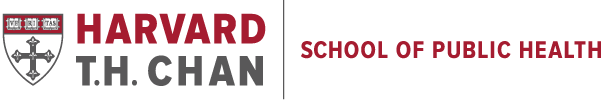 McLennan Family Fund - Dean’s Challenge Grant ProgramAPPLICATION FACE PAGE